МУНИЦИПАЛЬНОЕ БЮДЖЕТНОЕ ДОШКОЛЬНОЕ ОБРАЗОВАТЕЛЬНОЕ УЧРЕЖДЕНИЕ                                          «БЕРЕЗОВСКИЙ ДЕТСКИЙ САД № 2»662520, Россия, Красноярский край,Березовский район, п. Березовка,Ул. Солнечная, 4Тел. 8-39175-2-15-07Аналитическая справка по профилактике детского дорожно-транспортного травматизма.Муниципальное бюджетное дошкольное образовательное учреждение «Березовский детский сад №2»находится в  двух зданиях, построенных по типовому проекту. В настоящее время его посещают 150 детей от 3 до 7 лет. Образовательное учреждение полностью укомплектовано педагогическими кадрами и обслуживающим персоналом. В детском саду созданы оптимальные условия для охраны жизни и здоровья воспитанников.Охрана и укрепление физического и психического здоровья детей –  главная задача образовательной программы ДОУ. На протяжении нескольких лет в детском саду ведется систематическая работа по обучению детей правилам дорожного движения. В практику  ДОУ в настоящее время вошла программа «Основы безопасности детей дошкольного возраста» / Н.Н. Авдеева, О.Л. Князева, Р.Б. Стеркина,  раздел «Ребенок на улице города»/, направленная на формирование у ребенка навыков правильного поведения в нестандартных, а порой и опасных ситуациях на дороге, в транспорте. На основании этой программы в ДОУ были разработаны:программа по обучению дошкольников правилам дорожного движения и безопасному поведению на дорогах. Цель: формирование у детей навыков безопасного поведения на дорогах. Раскрыты основные направления дошкольной программы по профилактике детского дорожно-транспортного травматизма, организации работы, просвещения родителей по вопросам обучения детей правилам дорожного движения; 2) паспорт дорожной безопасности, который предназначен для отображения информации о Муниципальном бюджетном дошкольном образовательном учреждении «Березовский детский сад № 2» с точки зрения обеспечения безопасности детей на этапах их перемещения "дом – ДОУ – дом", для подготовки мероприятий по предупреждению детского дорожно-транспортного травматизма;3)   инструкция для воспитателей по предупреждению детского дорожно-транспортного травматизма;4)  перспективный план работы с детьми и педагогами по профилактике дорожно-транспортного травматизма;5) в комплексно-тематическом планировании выделены темы недели по ознакомлению детей с ПДД.Главная цель воспитательной работы по обучению воспитанников основам безопасности дорожного движения заключается в формировании у них необходимых умений и навыков, выработке положительных, устойчивых привычек безопасного поведения на улице. Ожидаемый результат:- совершенствование профилактической работы по ПДД в детском саду;- формирование навыков правильного поведения детей;- предотвращение детского дорожно-транспортного травматизма.Все дети дошкольного учреждения  (100%) принимают участие в мероприятиях по профилактике детского дорожно-транспортного травматизма.Оснащение методического кабинета по разделу
«Изучение правил дорожного движения»:-комплекты дорожных знаков;-светофор, с автоматическим переключением сигналов;-макеты улицы с транспортными средствами;-наглядно-иллюстративный материал;-обучающие и развивающие игры;-атрибуты для сюжетно-ролевых игр с дорожной тематикой;- методическая и детская художественная литература;-картотека стихов, загадок, считалок, поговорок, пословиц;-подборка мультфильмов по ПДД;-площадка для изучения ПДД с разметкой;      -сценарии праздников, экскурсий, бесед, консультаций, конспекты занятий и развлечений по пропаганде дорожной азбуки;- фотоальбом, детские рисунки;- материал по работе с родителями.Материально-техническая база детского сада по разделу
«Изучение правил дорожного движения»:разметка на асфальте на территории ДОУ,атрибуты для сюжетных игр в летнее время года,уголки безопасности дорожного движения в группах,информационные стенды для родителей,атрибуты для проведения игр по отработке практических навыков,мини-коврики с дорожной разметкой для игр с машинками.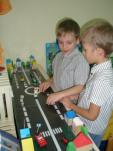 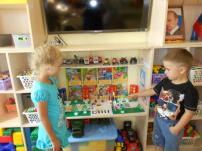 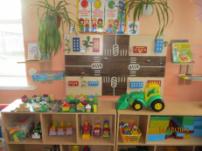  Основные направления работы с детьми: Обучение правилам дорожного движения проводятся не только на специально организованных занятиях, но и в разных видах деятельности по образовательным областям:Художественно - эстетическое развитие - сюжетное рисование по впечатлениям проведенных занятий, моделирования дорожных ситуаций, закрепление пройденного материала; выставки детских рисунков, создание Речевое развитие - использование стихов, рассказов, загадок; чтение художественной  литературы, беседы, составление рассказов, театрализация.Физическое развитие - использование подвижных игр, физкультминуток, развлечения по ПДД.Познавательное развитие – экскурсии, ориентировка на местности, история транспорта, разработка и презентация проектов, моделирование, целевые прогулки.В процессе организации совместной деятельности взрослых и детей проводятся тематические занятия, анализ проблемных ситуаций, дидактические игры «Светофор», «Знаки на дорогах», «Внимание дорога» и подвижные игры. Организуются творческие продуктивные виды деятельности: аппликация «Машины на нашей улице», «Светофор», конструирование «Гаражи», «Машины».Реализуя программные требования, в ДОУ оборудована площадка ПДД  - место для обучения правилам дорожного движения. Дети, используя площадку, упражняются в соблюдении правил дорожного движения: учатся ходить по тротуару, переходить дорогу только по пешеходному переходу. По «дороге с разделительной полосой» дети ездят на велосипедах, соблюдая левую и правую стороны движения, сигналы светофора. С этой же целью в дошкольных группах ДОУ созданы макеты улиц города с дорожными знаками, на которых дети также моделируют различные дорожные ситуации и отрабатывают правила поведения на дороге. Занятия по изучению правил дорожного движения проводятся по следующим примерным темам: «Улица и пешеход», «Пешеход и перекресток», «Светофор и регулировщик» и др. Регулировщика-милиционера, пешеходов и водителей городского транспорта с удовольствием изображают сами дети. Имеются фрагменты оборудования игры «Правила движения»: светофор с автоматическим режимом переключения сигналов, набор дорожных знаков, жезл регулировщика.Приняли участие в районном конкурсе игрушек «Полицейский дядя Степа».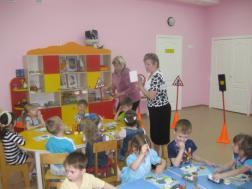 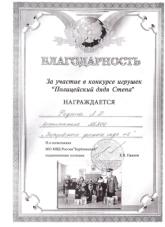 Работа с педагогами: Обучение педагогов правилам дорожного движения: -расширение знаний о формах и методах работы с детьми;-организация различных видов деятельности с детьми;-методические мероприятия: семинары, семинары-практикумы,  мастер-классы, деловые игры, дни открытых дверей, педагогические и творческие мастерские, конкурсные мероприятия, анкетирование, обмен опытом, публикации на сайте ДОУ, в СМИ представление печатных материалов по организации работы по профилактике ДДТТ в образовательном учреждении. Создание предметно-развивающей среды:- провели смотры, конкурсы, выставки (изготовление лучшей дидактической игры, самого интересного центра по ПДД, оснащение родительских уголков);-оформили стенд в фойе ДОУ «Дорога и мы». - провели музыкально - спортивное развлечение «Путешествие в страну Светофорию»; открытые мероприятия «Азбуку дорожную детям знать положено»; «Поможем зайчику перейти дорогу». 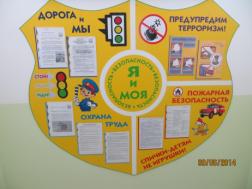 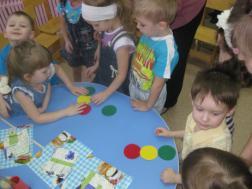 -приняли участие в районном семинаре «Безопасность дорожного движения» (2013) -являемся победителями Всероссийской акции «Безопасность детей - забота родителей»(2015)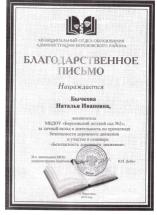 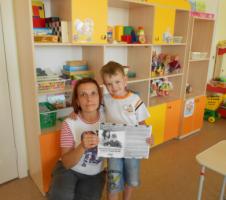 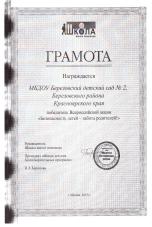 Взаимодействие с семьями воспитанников:Для детей родители являются образцом поведения на улице, дорогах, в транспорте. Только в сотрудничестве детского сада и семьи можно выработать у детей необходимые навыки культуры поведения на дорогах. С этой целью используются:-наглядная информация на стендах для родителей, в папках-передвижках;-родительские собрания, беседы с участием педагогов и сотрудников ГИБДД;-семинары-практикумы, на которых родителей знакомят с объёмом предлагаемых для детей знаний и умений (правила дорожного движения, сигналы светофора; пешеходный переход, обязанности пешеходов);-открытые просмотры мероприятий по дорожной грамоте;-совместные праздники и развлечения.Одной из форм обучения детей и родителей в детском саду  стала           «Минутка» в детском саду». Родитель может ознакомиться с её содержанием, в то время когда ребёнок одевается, и поговорить на данную тему по дороге домой. Таким образом, ребенок учится правильно поступать в той или иной ситуации, тренируя навык правильного поведения, доводя его до привычки.С родителями в группах проводятся консультации по правилам дорожного движения «Азбука пешехода», «Безопасность детей в период зимних каникул», «Использование светоотражающих элементов одежды с целью повышения безопасности дорожного движения в темное время суток».  В родительских уголках оформляются наглядно-информационные стенды «Воспитываем пешехода», «Внимание – дети!»; раздаются памятки «Безопасное поведение на улице», «Обучения детей наблюдательности на улице», «Осторожно, гололёд», «Правила перевозки детей в автомобиле». Прошло родительское собрание «Опасность на дорогах. Правила дорожного движения» с приглашением инспектора ГИБДД.  Родители принимают активное  в творческих конкурсах: конкурс рисунков «Дорога глазами взрослых и детей», участие в семейной игре среди муниципальных дошкольных образовательных учреждений Березовского района «Всей семьей за безопасность дорожного движения»(2013) – победители, 2015г.- районный конкурс «Я маленький, но яркий и заметный».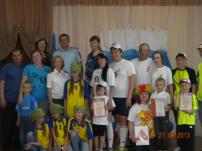 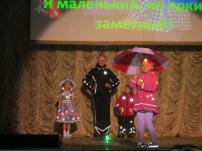 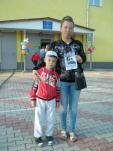 Наша работа предусматривает взаимодействие:- с отделением ГИБДД – составление планов совместной работы по профилактике ДДТТ, просветительская работа среди детей и их родителей, предоставление наглядной информации о состоянии ДДТТ среди детей дошкольного возраста; оказание помощи в организации и проведении экскурсий, родительских собраний, конкурсов по предупреждению ДДТТ.В рамках профилактического мероприятия «Декада дорожной безопасности детей»  совместно с сотрудниками ГИБДД провели экскурсию по безопасным маршрутам на дорогах поселка.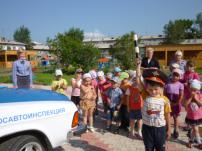 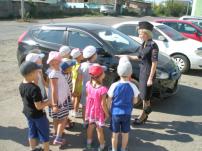 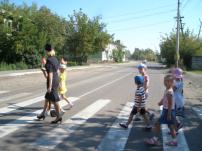 - СМИ, сайт образовательного учреждения http://mbdoy2.ucoz.ru/ – отчет и предоставление информации о проведенных мероприятиях по профилактике ДДТТ среди детей дошкольного возраста. Использованные в ходе работы и обучения, максимальное разнообразие приемов и средств, позволили сформировать у ребенка умение предвидеть опасные ситуации и правильно их оценивать, создали модель поведения на дороге, привлекли родителей к осуществлению взаимодействия с дошкольным образовательным учреждением.Заведующая МБДОУ «Березовский детский сад №2»                                  Н.В. Коробко